Martin Luther a laissé le peuple lire la BiblePrière. « Cher Seigneur, veuille aider les enfants à embrasser les grandes vérités bibliques que Martin Luther a proclamées pour corriger un mauvais enseignement donné à des millions de croyants. »Choisissez des activités qui seraient convenables aux âges des enfants selon le temps disponible.Le diable dit :Quand on enseigne les traditions des hommes plutôt que la Parole de Dieu, on rend Satan heureux.Faites à un enfant plus âgé ou à un adulte raconter le récit de ce que Jésus a dit aux Pharisiens selon Marc 7 : 1 à 13.Posez aux enfants les questions suivantes :Les Pharisiens étaient des chefs religieux. Qu’est qu’ils enseignaient plutôt que les commandements de Dieu ?Pourquoi devrions-nous enseigner la Bible plutôt que des commandements des hommes ?Dramatisez l’histoire de Martin Luther, un grand défenseur de la bible :Arrangez avec le chef du culte pour que les enfants présentent ce drame.Vous n’aurez pas à employer toutes parties de l’histoire.Faites aux enfants plus âgés aider les plus jeunes à se préparer.Faites à des enfants plus âgés ou à des adultes jouer les rôles de Luther, Aide, Fonctionnaire, et Narrateur.Faites aux enfants en plus bas âge jouer les rôles de Paysans et Soldats.Le narrateur peut lire ses lignes.Narrateur : « Luther était un moine catholique en Allemagne. Nous devons nous renseigner sur lui dans des livres d’histoire, parce qu’il a vécu longtemps après que la Bible a été écrite. »
Martin LutherPaysans : (Faites comme si vous étiez ivres. Quelques-uns tombent doucement part terre.)Aide : (À Luther) « Martin Luther, il faut que tu agisse, toi qui es notre prêtre ! Ces paysans s’enivrent et font toutes les bêtises qu’ils veulent maintenant, à cause de Tetzel ! »Luther : (En colère) « Qui est Tetzel ? »Aide : « Il est venu de Rome pour obtenir de l’argent pour faire construire une cathédrale pour le pape. Il dit aux gens que, s’ils donnent généreusement, alors l’église leur accordera le plein pardon de tous leurs péchés. »Luther : « Mais non ! Personne ne peut s’acheter son salut au prix d’argent ! La grâce et le pardon de Dieu ne nous viennent pas à travers le pape romain ! Je vais écrire une protestation, l’attacher à la porte de la chapelle que tous la lisent. » (Feignez d’écrire sur un papier et le clouer.)Aide : (Regardez le papier. Dites alors :) « Je ne peux comprendre un mot de cela. On l’a écrit en latin ! »Narrateur : « Quelqu’un a copié la protestation de Luther et l’a faite imprimer. Puis, on en a envoyé des copies partout en Europe. Écoutez ce que dit à Luther un fonctionnaire d’église romaine. »Fonctionnaire : (À Luther) « Le pape à Rome est furieux. L’empereur du Saint empire romain exige également que vous renonciez à tout que vous avez écrit. »Luther : « Tout ce que j’ai écrit provient de la Bible. Je ne pourrais le renoncer ! »Fonctionnaire : « Alors le pape vous exclura de l’église. Et si vous continuez à protester, alors l’empereur vous brûlera à mort. »Luther : « Voici ce que Jésus a dit selon Marc 7 : 6 à 9 : ‘Hypocrites, Ésaïe a bien prophétisé sur vous: Ce peuple m’honore des lèvres, mais son coeur est éloigné de moi. C’est en vain qu’ils m’honorent, en donnant des préceptes qui sont des commandements d’hommes. Vous abandonnez le commandement de Dieu, et vous observez la tradition des hommes. ... Vous anéantissez fort bien le commandement de Dieu, pour garder votre tradition’. »Narrateur : « Les autorités ont forcé Luther à comparaître devant un conseil en présence de l’empereur. »Soldats : (Tenez les bras de Luther et amenez-le devant le fonctionnaire.)Fonctionnaire : « Nous avons des copies de tous vos écrits. Vous devez y renoncer maintenant ! »Luther : « À moins que vous me montriez mon erreur à partir des Écritures, je ne pourrais nier la vérité. Je me tiens. Que Dieu m’aide ! »Soldats : (Poussez des cris comme :) « Mettez-le à mort ! » « Mettez-le au feu ! » « Coupez-lui la langue. »Narrateur : (Remerciez tous ceux qui ont aidé avec le drame. Puis expliquez :)« Suivant ce procédé, des amis de Luther l’ont caché dans un château, pour que l’empereur ne puisse le faire mourir.» Là il a traduit la Bible en langue allemande pour la toute première fois. » Des croyants dans d’autres pays ont suivi son exemple en enseignant que Dieu aime et sauve ceux qui croient en Jésus.» Ce message s’est rapidement répandu en bien des endroits d’Europe, donnant naissance au mouvement évangélique. »Apprenez par cœur ensemble Psaume 119 : 11 : « Je serre ta parole dans mon cœur, afin de ne pas pécher contre toi. »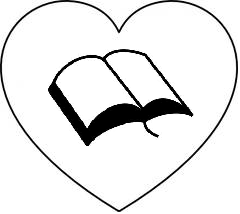 Laissez les enfants dessinez une image de la Bible située à l’intérieur d’un cœur. Laissez-les montrer leurs images aux adultes pendant le culte, expliquer que la meilleure manière de garder la Parole de Dieu est de l’apprendre par cœur.Poésie. Laissez trois enfants réciter chacun un verset de psaume 119 : 9 à 11.9 Comment le jeune homme rendra-t-il pur son sentier ? En se dirigeant d’après ta parole.10 Je te cherche de tout mon cœur: Ne me laisse pas égarer loin de tes commandements !11 Je serre ta parole dans mon cœur, Afin de ne pas pécher contre toi.Laissez les enfants plus âgés écrire un poème, une chanson ou un bref drame sur Marc 7 : 1 à 23, la conversation que Jésus a tenue avec un Pharisiens au sujet d’obéir aux commandements de Dieu, en s’assurant que les mots de sa bouche sont purs. Ils pourraient faire ceci pendant la semaine.Prière. « Cher Seigneur, veuille nous donner courage comme à Martin Luther et à d’autres.  Eux, ils ont enseigné que tu nous aimes et nous sauves, non parce que nous aurions gagné le droit d’aller au ciel par nos propres efforts. »